D I C IC N T E N A R I OGUATEMALA1821·2021Oficio DGCT-DA-SC-105-2022/LJ HG-mjdtGuatemala,  06 de abril de 2022LicenciadoCarlos Fernando Duarte OrellanaUnidad de Acceso a la Información  Pública Dirección General de Correos y Telégrafos PresenteEstimado Licenciado Duarte:DIRECCIÓN  GENERAL  DE CORREOS  Y TELÉGRAFOSUNIDAD DE ACCESO A LA INFORMACIÓN PÚBLICARMA" ~V.W,..      HORA:     \'5 • ~Reciba  un cordial saludo, deseando  que todas  sus actividades  se desarrollen  con éxito.Por este medio me dirijo a usted en cumplimiento  a lo establecido  en el  artículo  1 Onumeral  19,  de  la  Ley de Acceso  a la  Información  Pública,  decreto  Número  57-2008 del  Congreso  de la  República.Al  respecto,  me  permito  informar que  la  Sección  de  Compras  y  Suministros  del Departamento Administrativo  no  ha suscrito  ningún  contrato  de  arrendamiento  o acta de negociación  durante  el  mes de marzo del dos mil veintidós.Sin otro particular,  me es grato suscribirme  de usted.Cordialmente,C.c. Archivo                                                                                                RCÍA, MINIS'FROS11 OOBIERNO de   I    MINISTER IO DE008~ Dorc<ti6n ~de COMOSy T~deGb3~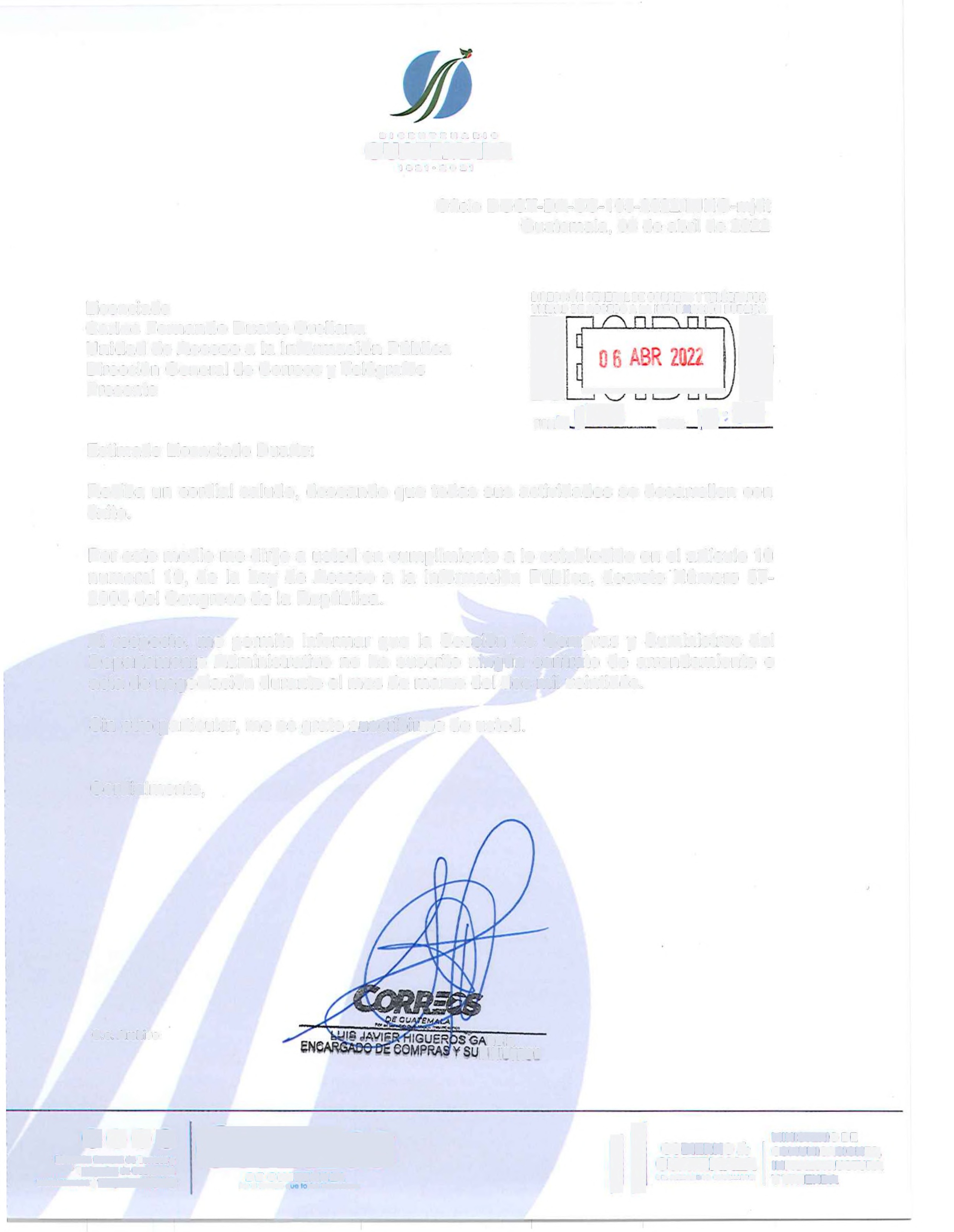 -v~dv.gob.gtDE GUATEMALAPor o1 ~Q          ~ ~COMUNICACIONES,CUATEMALA INFRAESTR UCTU RA,.._ .o.UMJ<~- ~"""º    Y VIVI ENDA